МУНИЦИПАЛЬНОЕ УЧРЕЖДЕНИЕ КОНТРОЛЬНО-СЧЕТНАЯ ПАЛАТА ТУТАЕВСКОГО
	МУНИЦИПАЛЬНОГО РАЙОНА	152300, Ярославская область, г.Тутаев, ул. Луначарского, 87
	(тел/факс) 7-35-05,8(901)-485-75-05 e-mail: ksptmr76reg@ya.ru	Заключение на проект решения Муниципального Совета Тутаевского муниципального района «О бюджете Тутаевского муниципальногорайона на 2012 год».г. Тутаев	23 ноября .Настоящее заключение подготовлено в соответствии с требованиями Бюджетного кодекса РФ, Положения о бюджетном устройстве и бюджетном процессе в Тутаевском муниципальном округе» ( решение МС ТМР №215 от 16.12.2002 года) и Положения о муниципальном учреждении Контрольно-счетная палата Тутаевского муниципального района. 1.Общие положения.Проект решения Муниципального Совета Тутаевского муниципального района «О бюджете Тутаевского муниципального района на 2012 год» внесён на рассмотрение МС ТМР 14.11.2011 года.В МУ Контрольно-счетная палата Тутаевского муниципального района проект решения Муниципального Совета Тутаевского муниципального района «О бюджете Тутаевского муниципального района на 2012 год» получен 15.11.2011г.Проект решения МС ТМР «О бюджете Тутаевского муниципального района на 2012 год», основные характеристики и показатели бюджета, содержание документов и материалов представленных одновременно с ним в ряде случаев не отвечают требованиям Бюджетного кодекса РФ и Положения « О бюджетном устройстве и бюджетном процессе в Тутаевском муниципальном округе».Так, в проекте бюджета ТМР на 2012 год не отражены неналоговые доходы. Нарушена ст.32 БК РФ «Принцип полноты отражения доходов, расходов и источников финансирования дефицитов бюджетов». Данный принцип означает, что все доходы , расходы и источники финансирования дефицитов бюджетов в обязательном порядке и в полном объёме отражаются в соответствующих бюджетах.В нарушение ст.ЗЗ Положения «О бюджетном устройстве и бюджетном процессе   в   Тутаевском   муниципальном   округе»    в   Плане   развития муниципального сектора экономики отсутствуют сведения: - о предельной штатной численности муниципальных служащих по главным распорядителям бюджетных средств;-программа приватизации ( продажи) муниципального имущества и приобретения имущества в муниципальную собственность в денежном выражении.В нарушение п.2 ст.35 Положения «О бюджетном устройстве и бюджетном процессе в Тутаевском муниципальном округе» с проектом местного   бюджета  на  2012   год     в  Муниципальный   Совет  ТМР  непредставлены         муниципальные   целевые   программы,   предлагаемые   к финансированию в очередном финансовом году.В соответствии с п.1 ст.36 Положения «О бюджетном устройстве и бюджетном процессе в Тутаевском муниципальном округе» проекты долгосрочных муниципальных программ, намечаемых к финансированию за счет средств местного бюджета, должны быть предствлены на МС ТМР одновременно с проектом решения о бюджете округа на очередной финансовый год.В нарушение ст.36 Положения «О бюджетном устройстве и бюджетном процессе в Тутаевском муниципальном округе» ( далее по тексту -Положение) не представлены муниципальные целевые программы на рассмотрение МС ТМР.финансовый     год    согласно при утвержденииВ соответствии с п.2 ст.36 Положения в целевых программах утвержденных в составе бюджетов в предыдущие финансовые годы, финансирование которых было открыто в годы, предшествующие очередному финансовому году, указываются: -объём финансирования на очередной распределению средств местного бюджета, принятому каждой указанной программы и т.д.В нарушение п.п. 1.2. ст.36 Положения к проекту решения «О бюджете ТМР на 2012 год» представлен только перечень действующих муниципальных программ на территории ТМР без приложения самих программ и объёмов финансирования на очередной финансовый год согласно распределению средств местного бюджета, принятому при утверждении каждой указанной программы.Кроме того, в данный перечень включены 8 программ не действующих в 2012 году из 27.Проект бюджета Тутаевского муниципального района на 2012 год составлен на основе прогноза социально-экономического развития ТМР на 2012 год и плановый период до 2014 года и основных направлений бюджетной и налоговой политики на 2012 год и на плановый период 2013-2014 годов.2.	Доходная часть бюджета Тутаевского муниципального района.Доходная часть бюджета района сформирована в сумме 1034115 тыс. рублей, в том числе:- налоговые доходы -105243 тыс. руб. или 10% от суммы всех доходов; -безвозмездные перечисления из других бюджетов бюджетной системы-928872 тыс. руб. или 90% от суммы всех доходов.Наибольший удельный вес в собственных доходах занимает - Налог на доходы физических лиц спрогнозирован в сумме 87640 тыс. руб. или 83%.3.	Расходная часть бюджета Тутаевского муниципального района.Расходы  бюджета района на 2012  год сформированы в общей сумме 1034115 тыс. руб., в том числе:0100 Общегосударственные вопросыРасходы на управление предусмотрены в проекте бюджета на 2012 год в сумме 46698 тыс. руб. В Пояснительной записке к проекту решения МС ТМР « О бюджете Тутаевского муниципального района на 2012 год» указано , что Оплата труда с начислениями и коммунальные услуги предусмотрены в полном объёме от заявочного варианта. Фактически это не соответствует действительности. Так, например, по МУ КСП ТМР в заявочном варианте фонд оплаты труда с начислениями по «Центральному аппарату» составляет 664,5 тыс. руб., а в проекте бюджета предусмотрены расходы в сумме 650,4 тыс. руб. или меньше на 14,2 тыс. руб., что составляет фонд оплаты труда работников МУ КСП ТМР за месяц.В проекте бюджета района на 2012 год по разделу 0100 прочие текущие расходы предусмотрены 78% от заявочного варианта.0300 Национальная безопасность и правоохранительная деятельностьРасходы предусмотрены в сумме 3144 тыс. руб., в том числе:на создание и обеспечение резерва материальных запасов, необходимого
для предупреждения и ликвидации последствий чрезвычайных ситуаций и
стихийных бедствий в сумме 744 тыс. руб.;на выполнение переданных федеральных полномочий на государственную
регистрацию актов гражданского состояния -2400 тыс. руб.0400 Национальная экономикаРасходы по разделу предусмотрены в сумме 58580 тыс. руб., в том числе-	на оплату труда с начислениями работников департамента АПК, ООС и П
АТМР в сумме 1349 тыс. руб.;-на реализацию программ областных целевых программ в общей сумме 1850 тыс. руб.0500 Жилищно-коммунальное хозяйствоРасходы бюджета района по разделу составляют 29550 тыс. руб., в том числе расходы на оплату труда с начислениями работников департамента ЖКХ запланированы в сумме 2200 тыс. руб.0700 ОбразованиеРасходы по разделу предусмотрены в проекте бюджета на 2012 год в сумме 570370,6 тыс. руб., в том числе на:-	дошкольное образование -201767 тыс. руб.;общее образование -342935 тыс. руб.;молодежную политику и оздоровление детей -21998,3 тыс. руб.;
-другие вопросы в области образования -3670,3 тыс. руб.Не включены в проект бюджета расходы на содержание органов управления и прочих учреждений образования, а также расходы на софинансирование областных целевых программ и иных субсидий.0800 Культура и кинематографияРасходы по разделу на 2012 год предусмотрены в сумме 52667 тыс. руб. Не включены в проект бюджета расходы на содержание органов управления и прочих учреждений культуры, а также расходы на софинансирование областных целевых программ и иных субсидий.1000 Социальная политика1002	Социальное обслуживание населенияРасходы на содержание учреждений социального обслуживания в сумме 31875 тыс. руб. предусмотрены за счет средств областного бюджета.1003	Социальное обеспечение населенияРасходы по данному подразделу предусмотрены в сумме 188345,4 тыс. руб. за счет средств областного бюджета.1004	Охрана семьи и детстваРасходы по данному подразделу составили 33223,3 тыс. руб.1006 Другие вопросы в области социальной политики Расходы на обеспечение деятельности органов местного самоуправления в сфере социальной защиты населения 9978 тыс. руб.По данному подразделу не включены в проект бюджета расходы на выплату пенсии за выслугу лет муниципальным служащим и расходы на софинансирование областных целевых программ и иных субсидий.1100 Физическая культура и спортРасходы на мероприятия в области физической культуры и спорта предусмотрены в размере 1600 тыс. руб.1200 Средства массовой информацииРасходы по разделу предусмотрены в сумме 2561 тыс. руб. на оплату труда и начисления в полном объеме.Дефицит (профицит) бюджета Тутаевского муниципального районаПроект бюджета района на 2012 год сформирован без дефицита.Выводы.Проект бюджета Тутаевского муниципального района на 2012 год сформирован с нарушениями бюджетного законодательства. Не соответствует требованиям Бюджетного кодекса РФ и Положения «О бюджетном устройстве и бюджетном процессе в Тутаевском муниципальном округе», утверждённого Решением МС ТМО ЯО от 16.12.2002 года №215 с изменениями.Предложения.На   основании      ст.37   Положения   «О   бюджетном   устройстве   ибюджетном  процессе в  Тутаевском муниципальном  округе»  предлагаем,Проект   решения   Муниципального   Совета   Тутаевского   муниципальногорайона Ярославской  области  «О  бюджете  Тутаевского  муниципальногорайонa на 2012 год» вернуть в администрацию ТМР на доработку.Предоставить сведения:-	о предельной штатной численности муниципальных служащих по
"наивным распорядителям бюджетных средств;-	программу приватизации муниципального имущества и приобретения
имущества в муниципальную собственность в денежном выражении;муниципальные  программы,  предлагаемые  к  финансированию  в
очередном финансовом году;привести плановый фонд оплаты труда на 2012 год МУ КСП ТМР в
соответствии с Постановлением Правительства Ярославской области от 9
жарта   2010   года   №127-п   «О   внесении   изменений   в   постановление
Правительства области от 24.09.2008 №512-п»;-	расчеты расходов на оплату труда и начисления во внебюджетные
фонды по разделу 0100 «Общегосударственные вопросы» по    главным
распорядителям бюджетных средств (казённым учреждениям).Председатель Контрольно-счетной палаты 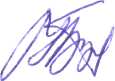 Тутаевского муниципального района                                         Н.А. Букреева                                                                                           Приложение №1Доходы бюджета Тутаевского муниципального районатыс.рублей                                                                                                         Приложение №2Структура доходной части бюджета Тутаевского муниципального района       тыс.рублей                                                                                     Приложение №3Расходы бюджета ТМР по разделам и подразделам классификации расходов бюджета РФ                                                                                    тыс.рублей                                                                                                 Приложение   №4Ведомственные расходы бюджета ТМР на 2012 год в сравнении с расходами 2011 года.                                                                                тыс.рублейНаименование доходовБюджет на 2011г. (реш.МСТМР 25.08.11г №86-г)Уточн. проект бюджета на 2012 год (30.11.11)Отклонения +/-% к 2011 годуНДФЛ152 90088 060-64 84057,6Доходы от выдачи патентов на осуществление предпр.деят-ти при применении УСН40100+60увел.в 2,5 разаЕНВД13 05015 070+2 020115,5Единый с/х налог14978-7152,3Гос.пошлина9 5542 355-7 19924,6Всего налоговые доходы175 693105 663-70 03060,1Доходы, получаемые в виде арендной платы за зем.участки5 2505 500+250104,8Доходы от сдачи в аренду имущества3 0003 000-100Плата за негативн.возд.на окр.среду1 8102 380+570131,5Регулярн.платежи за пользование недрами-5+5-Доходы от оказания платн. услуг и комп.затрат государства50--50-Доходы в виде прибыли, приходящейся на доли в уставных капиталах-1+1-Доходы от реализации имущества56 65057 500+850101,5Доходы от продажи земельных участков2 2502 345+95104,2Штрафы, санкции, возмещ. ущерба3 8283 210-61883,8Прочие неналоговые доходы100170+70170Всего неналоговые доходы72 93874 111+1 173101,6Итого собственные доходы248 631179 774-68 85772,3Безвозмездные поступления1 148 839928 871-219 96880,8Итого доходов1 397 4701 108 646-288 82479,3Доходы от приносящей доход деятельности55 343--55 343-Всего доходов1 452 8131 108 645-344 16876,3Наименование доходовБюджет на 2011г. (реш.МСТМР 25.08.11г №86-г)Удельный вес, %Уточн. проект бюджета на 2012 год (30.11.11)Удельный вес, %НДФЛ152 90010,688 0607,9Доходы от выдачи патентов на осуществление предпр.деят-ти при применении УСН4001000ЕНВД13 0500,915 0701,4Единый с/х налог1490780Гос.пошлина9 5540,72 3550,2Всего налоговые доходы175 69312,1105 6639,5Доходы, получаемые в виде арендной платы за зем.участки5 2500,45 5000,5Доходы от сдачи в аренду имущества3 0000,23 0000,3Плата за негативн.возд.на окр.среду1 8100,12 3800,2Регулярн.платежи за пользование недрами-050Доходы от оказания платн. услуг и комп.затрат государства500-0Доходы в виде прибыли, приходящейся на доли в уставных капиталах-010Доходы от реализации имущества56 6503,957 5005,2Доходы от продажи земельных участков2 2500,12 3450,2Штрафы, санкции, возмещ. ущерба3 8280,33 2100,3Прочие неналоговые доходы10001700Всего неналоговые доходы72 9385,074 1116,7Итого собственные доходы248 63117,1179 77416,2Безвозмездные поступления1 148 83979,1928 87183,8Итого доходов1 397 47096,21 108 646100,0Доходы от приносящей доход деятельности55 3433,8--Всего доходов1 452 813100,01 108 645100,0Код Наименование Бюджет на 2011г. (реш.МСТМР 25.08.11г №86-г)Уточн. проект бюджета на 2012 год (30.11.11)Откл., +/-% к 2011г0100Общегосударственные вопросы63 54949 269-14 28077,50102Функционирование высшего должностного лица субъекта РФ и муниципального образования1 3631 212-151890103Функционирование законодательных (представительных) органов гос. власти и предст. органов муниципальных образований1--1-0104Функционирование Правительства РФ, высших исполнительных органов гос. власти субъектов РФ, местных администраций27 24221 542-5 700790105Судебная система-28+28-0106Обеспечение деятельности финансовых, налоговых и таможенных органов и органов финансового надзора12 77211 545-1 227900107Обеспечение проведения выборов-680+680-0111Резервные фонды2 1104 000+1 890189,60113Другие общегосударственные вопросы20 06110 262-9 799510200Национальная оборона554574+20103,60300Национальная безопасность и правоохранительная деятельность3 3932 400+99370,70302Органы внутренних дел401--401-0304Органы юстиции-2 400+2 400-0309Защита населения и территории от последствий чрезвычайных ситуаций природного и техногенного характера, ГО2 992--2 992-0400Национальная экономика40 07263 256+23 184157,80401Общеэкономические вопросы3 283--3 283-0405Сельское хозяйство и рыболовство3 2552 981-27491,60406Водные ресурсы-1 750+1 750-0408Транспорт13 10013 764+6641050409Дорожное хозяйство7 77844 661+36 883> в 5,8 раз0412Другие вопросы в области нац.экономики12 656100-12 5560,80500Жилищно-коммунальное хозяйство238 72232 251-206 47113,50501Жилищное хозяйство141 234--141 234-0502Коммунальное хозяйство88 74627 350-61 39630,80503Благоустройство757--757-0504Прикладные научные исследования в области жилищно-коммунального хозяйства978--978-0505Другие вопросы в области ЖКХ7 0074 901-2 106700700Образование608 274627 562+19 288103,20701Дошкольное образование195 601208 141+12 540106,40702Общее образование360 419373 242+12 823103,60707Молодежная политика и оздоровление детей19 72320 363+6401030709Другие вопросы в области образование32 53125 816-6 715790800Культура и кинематография83 68970 047-13 64283,70801Культура74 19863 137-11 061850804Другие вопросы в области культуры, кинематографии9 4916 910-2 581730900Здравоохранение 101 721--101 721-1000Соц.политика253 676265 736+12 060104,81001Пенсионное обеспечение2 5522 314-238911002Соц.обслуживание населения26 77531 875+5 1001191003Соц.обеспечение населения186 111188 346+2 2351011004Охрана семьи и детства28 30533 223+4 9181171006Другие вопросы в области соц. политики9 9339 978+45100,51100Физ.культура и спорт12 8191 021-11 79881200Средства массовой информации3 6523 387-26592,71300Обслуживание гос.и муницип. долга884884-1001400Межбюджетные трансферты бюджетам субъектов РФ11 3244 948-6 37643,71401Дотации на выравнивание бюджетной обеспеченности субъектов РФ7 3884 948-2 400671402Иные дотации3 936--3 936-ВСЕГО РАСХОДОВВСЕГО РАСХОДОВ1 422 3311 121 335-300 99679НаименованиеБюджет на 2011г. (реш.МСТМР 25.08.11г №86-г)Уточн. проект бюджета на 2012 год (30.11.11)Откл., +/-% к 2011гАдминистрация ТМР105 42532 901-72 52431,2Департамент муниципального имущества АТМР8 8486 386-2 46272Департамент образования АТМР604 429628 041+23 612103,9Департамент труда и соц.развития АТМР174 802216 190+41 388123,67Департамент финансов АТМР89 52916 390-73 13918,3Департамент культуры, туризма и молодежной политики АТМР102 997105 069+2 072102Департамент АПК, ООС и природопользования АТМР17 14215 081-2 05988Департамент ЖКХ и строительства АТМР109 28699 715-9 57191Администрация Фоминской с/т142--142-Администрация Чебаковской с/т4 181--4 181-Администрация Николо-Эдомской с/т20--20-Администрация п.Константиновский1 843--1 843-МУЗ «Тутаевская ЦРБ»89 722--89 722-МУ КЦСОН «Милосердие»26 870--26 870-Муниципальный совет ТМР1--1-МУСА МЦ «Галактика»10 823--10 823-МУ ИЦ «Берега»3 652--3 652-МЛУ «Константиновская РБ»9 573--9 573-МУ «ОСКР» ТМР61 137--61 137-Тутаевский МО МВД России300--300-МУ КСП ТМР1 6091 562-4797ИТОГО1 422 3311 121 335-300 99679Расходы за счет средств от приносящей доход деятельности69 054--69 054-ВСЕГО1 491 3851 121 335-370 050х